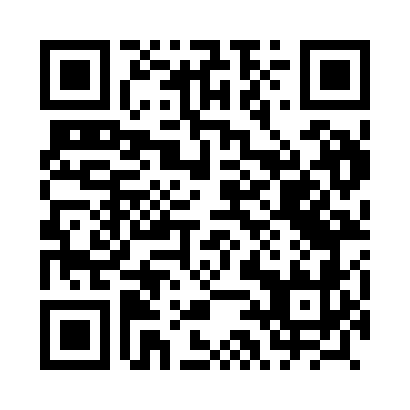 Prayer times for Perklice, PolandWed 1 May 2024 - Fri 31 May 2024High Latitude Method: Angle Based RulePrayer Calculation Method: Muslim World LeagueAsar Calculation Method: HanafiPrayer times provided by https://www.salahtimes.comDateDayFajrSunriseDhuhrAsrMaghribIsha1Wed2:275:0612:405:508:1510:452Thu2:265:0412:405:518:1710:463Fri2:255:0212:405:528:1810:474Sat2:245:0012:405:538:2010:485Sun2:234:5812:405:548:2210:486Mon2:234:5612:405:558:2410:497Tue2:224:5512:405:578:2610:508Wed2:214:5312:405:588:2710:519Thu2:204:5112:405:598:2910:5110Fri2:204:4912:396:008:3110:5211Sat2:194:4712:396:018:3310:5312Sun2:184:4512:396:028:3410:5313Mon2:174:4412:396:038:3610:5414Tue2:174:4212:396:048:3810:5515Wed2:164:4012:396:058:3910:5616Thu2:154:3912:396:068:4110:5617Fri2:154:3712:406:078:4310:5718Sat2:144:3612:406:078:4410:5819Sun2:144:3412:406:088:4610:5920Mon2:134:3312:406:098:4710:5921Tue2:134:3112:406:108:4911:0022Wed2:124:3012:406:118:5111:0123Thu2:124:2812:406:128:5211:0124Fri2:114:2712:406:138:5411:0225Sat2:114:2612:406:148:5511:0326Sun2:104:2512:406:148:5611:0327Mon2:104:2312:406:158:5811:0428Tue2:094:2212:406:168:5911:0529Wed2:094:2112:416:179:0011:0530Thu2:094:2012:416:189:0211:0631Fri2:084:1912:416:189:0311:07